Lance le logiciel Scratch  puis enregistre ton document en lui donnant un nom et en lui indiquant un emplacement (Fichier/Enregistrer sous)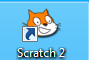 Insérer un arrière-planInsérer un lutinProgrammerInsérer le deuxième lutinProgrammer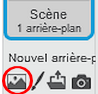 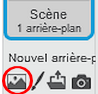 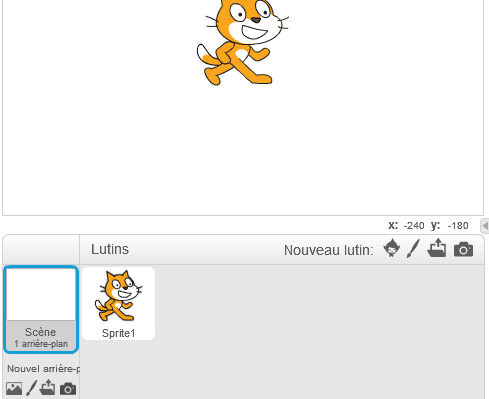 Clique sur l’icône entourée pour choisir un arrière-plan.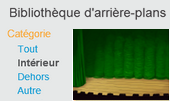 Clique sur « Intérieur» puis sur « stage2 ».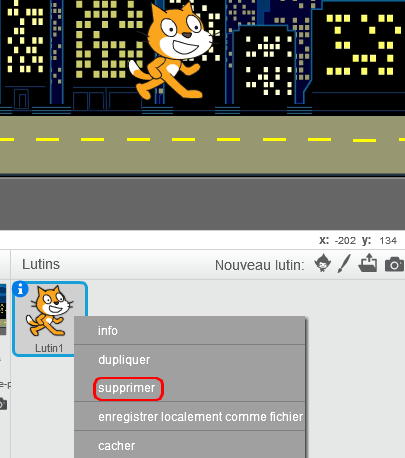 Fait un clic droit sur le chat puis choisis supprimer.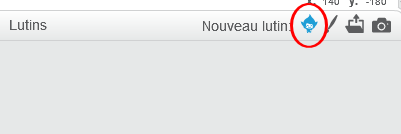 Clique sur l’icône « Nouveau lutin » pour choisir le magicien.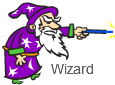 Clique sur « Gens » « Wizard» puis ok.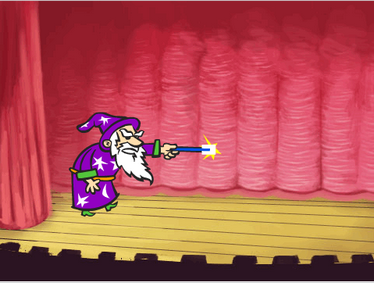 Place ton lutin sur le côté gauche.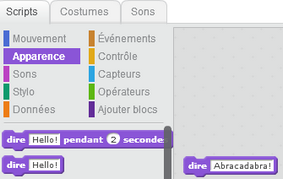 Dans la catégorie « Scripts », choisis l’ « Apparence » « dire… » et écris la 1ere formule magique. 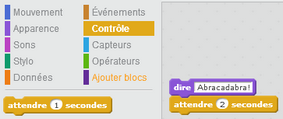 Afin de laisser du temps pour que la jeune fille disparaisse, dans la catégorie « Scripts », choisis le « Contrôle » « attendre 2 secondes » et insère la commande précédente au dessus. 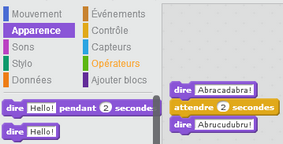 Dans la catégorie « Scripts », choisis l’ « Apparence » « dire» et écris la 2eme formule magique. 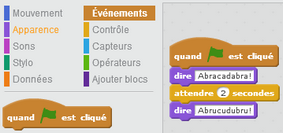 Il ne reste plus qu’à ajouter l’ « Evènement » « quand  est cliqué », pour lancer le programme.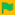 Fait un clic droit sur le chat puis choisis supprimer.Clique sur l’icône « Nouveau lutin » pour choisir Ruby.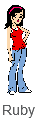 Clique sur « Gens » « Ruby» puis ok.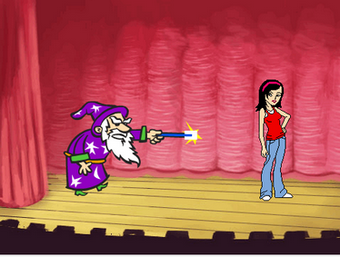 Place ton lutin sur le côté droit. 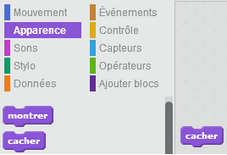 Dans la catégorie « Scripts », choisis l’ « Apparence » « cacher ».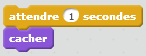 Afin de laisser le sorcier dire sa formule magique, dans la catégorie « Scripts », choisis le « Contrôle » « attendre 1 seconde » et insère la commande précédente. 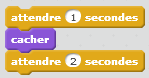 Nous allons faire disparaitre Ruby pendant 2 secondes,  il faut donc ajouter « attendre 2 secondes ».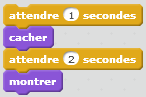 Pour que Ruby reparaisse, choisis dans la catégorie « Scripts », l’ « Apparence » « montrer ».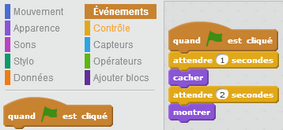 Il ne reste plus qu’à ajouter l’ « Evènement » « quand  est cliqué », pour lancer le programme.